Ведение личного сайта, веб-страницыНаличиеНаличиеАдресличный сайтМультиурок, ИНФОУРОКlverhovyh@bk.ru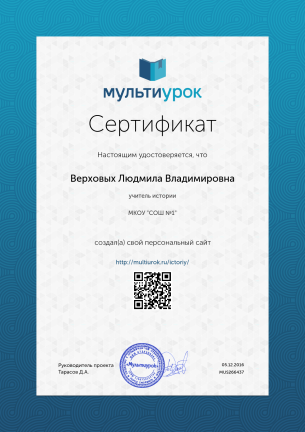 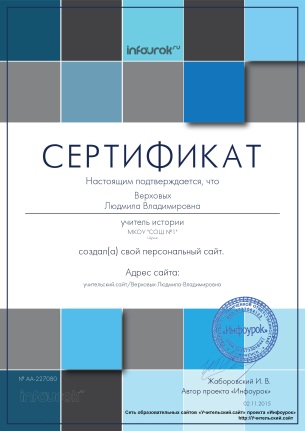 веб-страницаПро школу, Курган-Викиlverhovyh@bk.ru